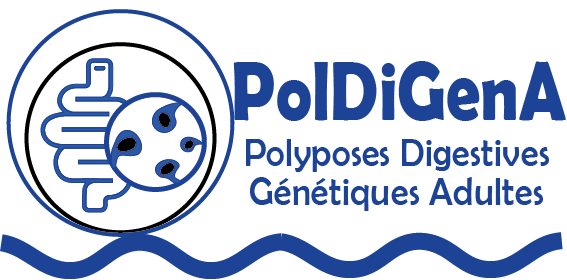 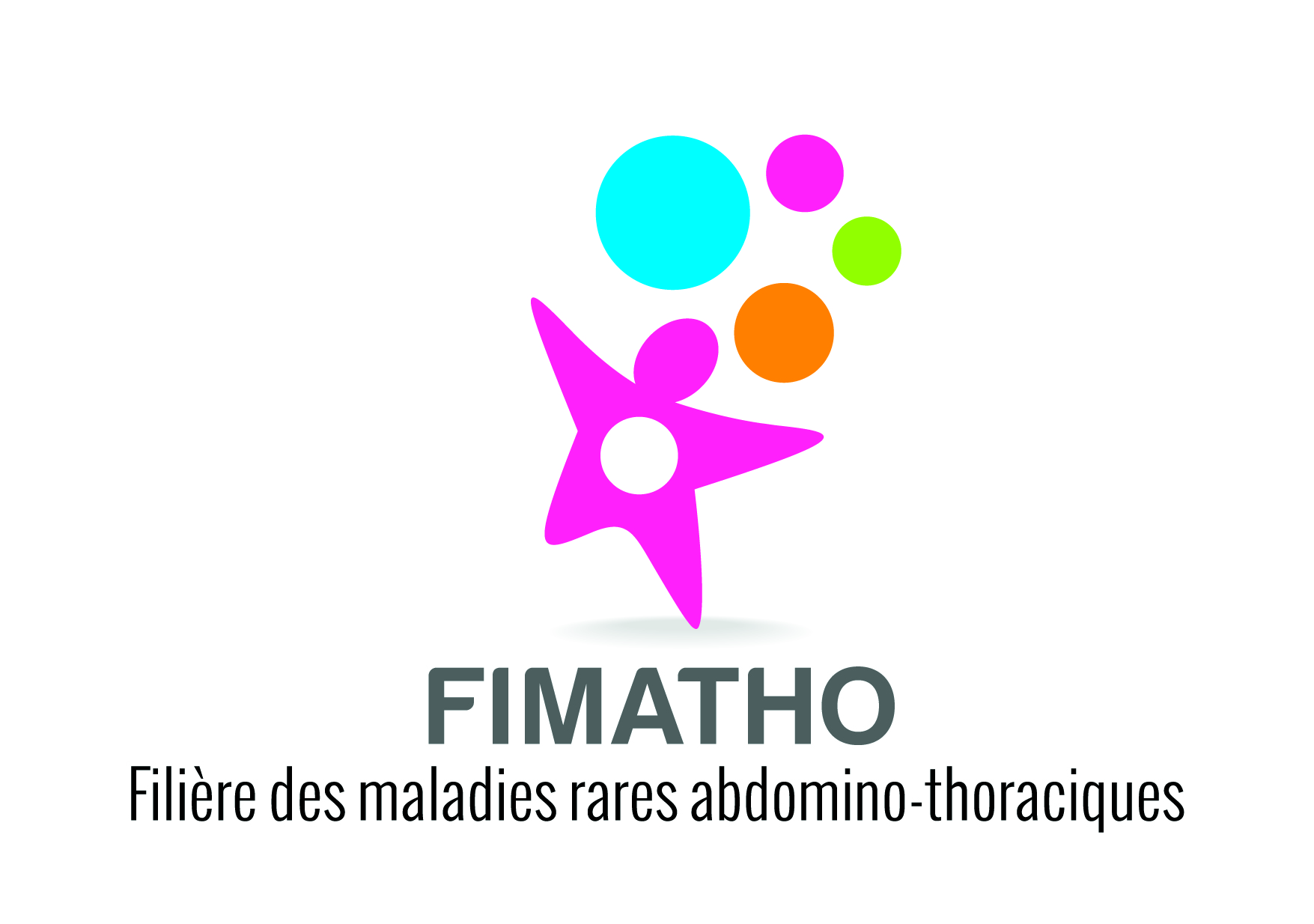 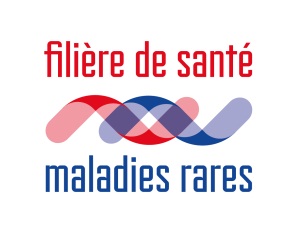 
 Fiche de renseignements RCP poldigenaMALadies rares digestives	 « Je déclare avoir recueilli le consentement de mon patient pour le passage de son dossier en Réunion de Concertation Pluridisciplinaire et l’avoir informé que ses données de santé pourront être partagées avec d’autres professionnels de santé à des fins de prise en charge diagnostique et thérapeutique. Le patient a bien été informé de son droit d’accès, d’opposition, de rectification et d’effacement de ces données ».Contexte						   Date de la RCP : Type de polypose : Si autre préciser : Le patient est adressé pour :  Localisation : Question à poser en RCP* : 
Images à partager  : Patient                        						    *informations obligatoiresNom* : Prénom* : Date de naissance* : Lieu de naissance (Ville, Pays) : Sexe* :   Diagnostic supposé : Diagnostic génétique posé : 1er passage en RCP : Si déjà passé en RCP :  
Date :  
Décision : Eléments FAMILIAUX (si utile)   HISTOIRE DE LA MALADIE                    						    EXAMENS complÉmentaires pertinents					    AVIS de la rcp                   		     *informations obligatoires			    Nature de la proposition* :Avis de la RCP* :  Type de proposition* : Application référentiel	 Essai thérapeutique (description) Traitement hors référentiel	Type de traitement / type d’examen complémentaire :  Références bibliographiques/référentiels permettant de documenter l’avis de la RCP : Responsable de la RCP : Participants à la RCP* : Médecin référent*                                                *informations obligatoiresMédecin référent*                                                *informations obligatoiresMédecin référent*                                                *informations obligatoiresMédecin requérant*Nom, Prénom*Médecin requérant*Téléphone Médecin requérant*E-mail*Si le dossier est présenté par un autre professionnel :Si le dossier est présenté par un autre professionnel :Si le dossier est présenté par un autre professionnel :Médecin qui présente le dossier (si différent)
Nom, prénomMédecin qui présente le dossier (si différent)
TéléphoneMédecin qui présente le dossier (si différent)
E-mail Date de la demandeDate de la demande.Histoire synthétique de la maladie et traitements mis en œuvreType(s) de chirurgie(s) réalisée(s)Examens complémentaires DateRésultat Traitement Surveillance  Nécessité d’examens complémentaires Autre (préciser) :  